lMADONAS NOVADA PAŠVALDĪBA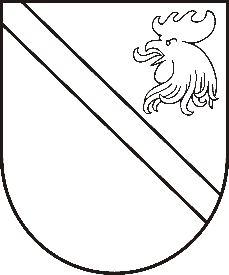 Reģ. Nr. 90000054572Saieta laukums 1, Madona, Madonas novads, LV-4801 t. 64860090, e-pasts: pasts@madona.lv ___________________________________________________________________________MADONAS NOVADA PAŠVALDĪBAS DOMESLĒMUMSMadonā2020.gada 26.novembrī						          	      		       Nr.512									     (protokols Nr.25, 20.p.)Grozījumi 2020. gada 17.novembra lēmumā Nr. 486 (protokols Nr.24, 17.p.)  “Par zemes ierīcības projekta apstiprināšanu un nekustamā īpašuma lietošanas mērķa noteikšanu plānotajām zemes vienībām nekustamajā īpašumā Rūpniecības iela 69, Madonā, Madonas novadā”Madonas novada pašvaldībā saņemts SIA “AMETRS” iesniegums (reģistrēts Madonas novada pašvaldībā 23.11.2020 ar Nr. MNP/2.1.3.1/20/3736 ar lūgumu veikt grozījumus zemes ierīkotājas Rūtas Putniņas  ( zemes ierīkotāja sertifikāts Nr. AA0144 derīgs līdz 03.02.2024) izstrādātajā zemes ierīcības projektā nekustamā īpašuma kadastra numurs 7001 001 0329, Rūpniecības ielā 69, zemes vienībā ar kadastra apzīmējumu 7001 001 0330 ar kopējo platību 27100 m2, kas atrodas Madonā, Madonas novadā. Tā rezultātā tiek veikti grozījumi Madonas novada domes 2020. gada 17.novembra lēmumā Nr. 486 (protokols Nr.24, 17.p.)  “Par zemes ierīcības projekta apstiprināšanu un nekustamā īpašuma lietošanas mērķa noteikšanu plānotajām zemes vienībām nekustamajā īpašumā Rūpniecības iela 69, Madonā, Madonas novadā” izsakot to jaunā redakcijā. Pamatojoties uz Zemes ierīcības likumu, MK 02.08.2016.g. noteikumiem Nr.505 “Zemes ierīcības projekta izstrādes noteikumi” 26. un 28.punktu, “Nekustāmā īpašuma valsts kadastra likuma” 9.panta pirmās daļas 1.punktu, 20.06.2006. MK noteikumiem Nr.496 “Nekustamā īpašuma lietošanas mērķu klasifikācijas un nekustamā īpašuma lietošanas mērķu noteikšanas un maiņas kārtība” pirmās daļas 2 punktu.Noklausījusies sniegto informāciju, atklāti balsojot: PAR – 17 (Andrejs Ceļapīters, Artūrs Čačka, Andris Dombrovskis, Zigfrīds Gora, Antra Gotlaufa, Artūrs Grandāns, Gunārs Ikaunieks, Valda Kļaviņa, Agris Lungevičs, Ivars Miķelsons, Valentīns Rakstiņš, Andris Sakne, Rihards Saulītis, Inese Strode, Aleksandrs Šrubs, Gatis Teilis, Kaspars Udrass), PRET – NAV, ATTURAS – NAV, Madonas novada pašvaldības dome NOLEMJ:Apstiprināt SIA “AMETRS” 2020.gada 23. novembra Madonas novada pašvaldībā iesniegtos zemes ierīcības projekta grozījumus, nekustamā īpašuma ar kadastra numuru 7001 001 0329, zemes vienības ar kadastra apzīmējumu 7001 001 0330 ar kopējo platību 27100 m2, kas atrodas Rūpniecības ielā 69, Madonā, Madonas novadā, sadalei. Zemes vienību sadalījuma robežas noteikt saskaņā ar zemes ierīcības projekta grafisko daļu (1.pielikums), kas ir šī lēmuma neatņemama sastāvdaļa.Plānotajai (paliekošajai) zemes vienībai ar kadastra apzīmējumu 7001 001 2071, Madonā, Madonas novads, saglabāt adresi Rūpniecības iela 69, Madona, Madonas novads un noteikt nekustamā īpašuma lietošanas mērķi – Individuālo dzīvojamo māju apbūve, NĪLM kods 0601, 10 111 m2 platībā.Plānotajai (paliekošajai) zemes vienībai ar kadastra apzīmējumu 7001 001 2075, piešķirt adresi Rūpniecības iela 69B, Madona, Madonas novads un noteikt nekustamā īpašuma lietošanas mērķi – individuālo dzīvojamo māju apbūve, NĪLM kods 0601, 6664 m2 platībā.Plānotajai (projektētajai) zemes vienībai ar kadastra apzīmējumu 7001 001 2072, piešķirt nosaukumu Lisaskalna iela un noteikt nekustamā īpašuma lietošanas mērķi –  Zeme dzelzceļa infrastruktūras zemes nodalījuma joslā un ceļu zemes nodalījuma joslā, NĪLM kods 1101, 2749 m2  platībā.Plānotajai (projektētajai) zemes vienībai ar kadastra apzīmējumu 7001 001 2073, piešķirt nosaukumu Lisaskalna kapi un noteikt nekustamā īpašuma lietošanas mērķi –  kapsētu teritorijas un ar tām saistīto ceremoniālo ēku un krematoriju apbūve, NĪLM kods 0907, 5801 m2 platībā.Plānotajai (projektētajai) zemes vienībai ar kadastra apzīmējumu 7001 001 2074, piešķirt adresi Rūpniecības iela 69A, Madona, Madonas novads un noteikt nekustamā īpašuma lietošanas mērķi –  Individuālo dzīvojamo māju apbūve, NĪLM kods 0601, 1774 m2 platībā.Saskaņā ar Administratīvā procesa likuma 188.panta pirmo daļu, lēmumu var pārsūdzēt viena mēneša laikā no lēmuma spēkā stāšanās dienas Administratīvajā rajona tiesā.Saskaņā ar Administratīvā procesa likuma 70.panta pirmo daļu, lēmums stājas spēkā ar brīdi, kad tas paziņots adresātam.Domes priekšsēdētājs					         	         A.LungevičsR.Vucāne 20228813